Bundesjugendspiele Kurz nach 08.00 Uhr konnte man an Freitag, 07. Juli, emsiges Treiben auf dem Schulgelände beobachten…die Bundesjugendspiele standen auf dem Programm. Es wurde nicht nur der klassische Dreikampf aus „werfen-springen-sprinten“ absolviert, sondern auch noch 12 Spaßstationen warteten auf die Kinder. So standen nicht nur die sportlichen Leistungen im Mittelpunkt, es blieb auch genügend Zeit für Spiel und Spaß. Dank der vielen Eltern und Großeltern, die uns an diesem Tag unterstützten, konnten wir so einen schönen Sporttag für die Kinder gestalten. 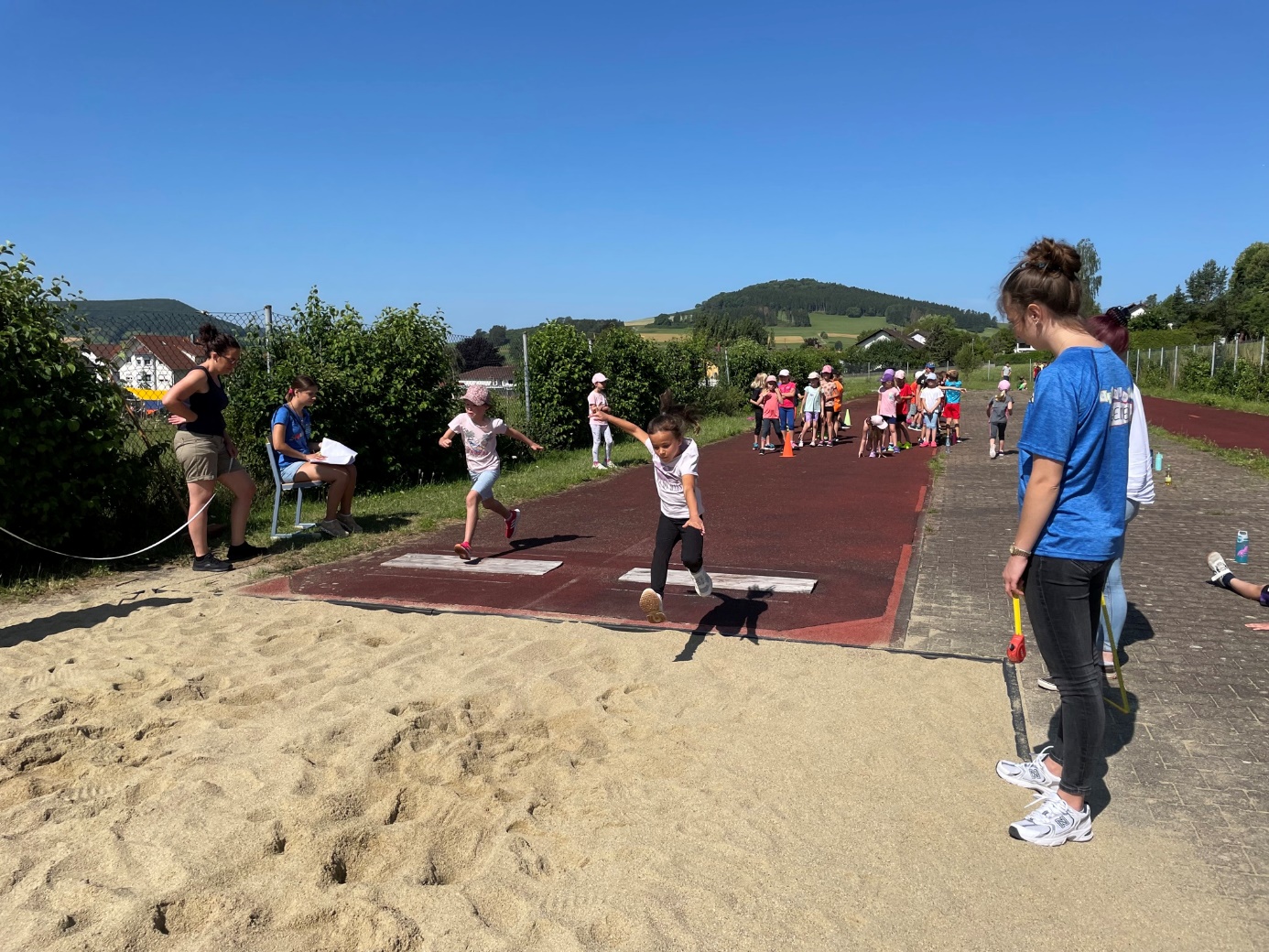 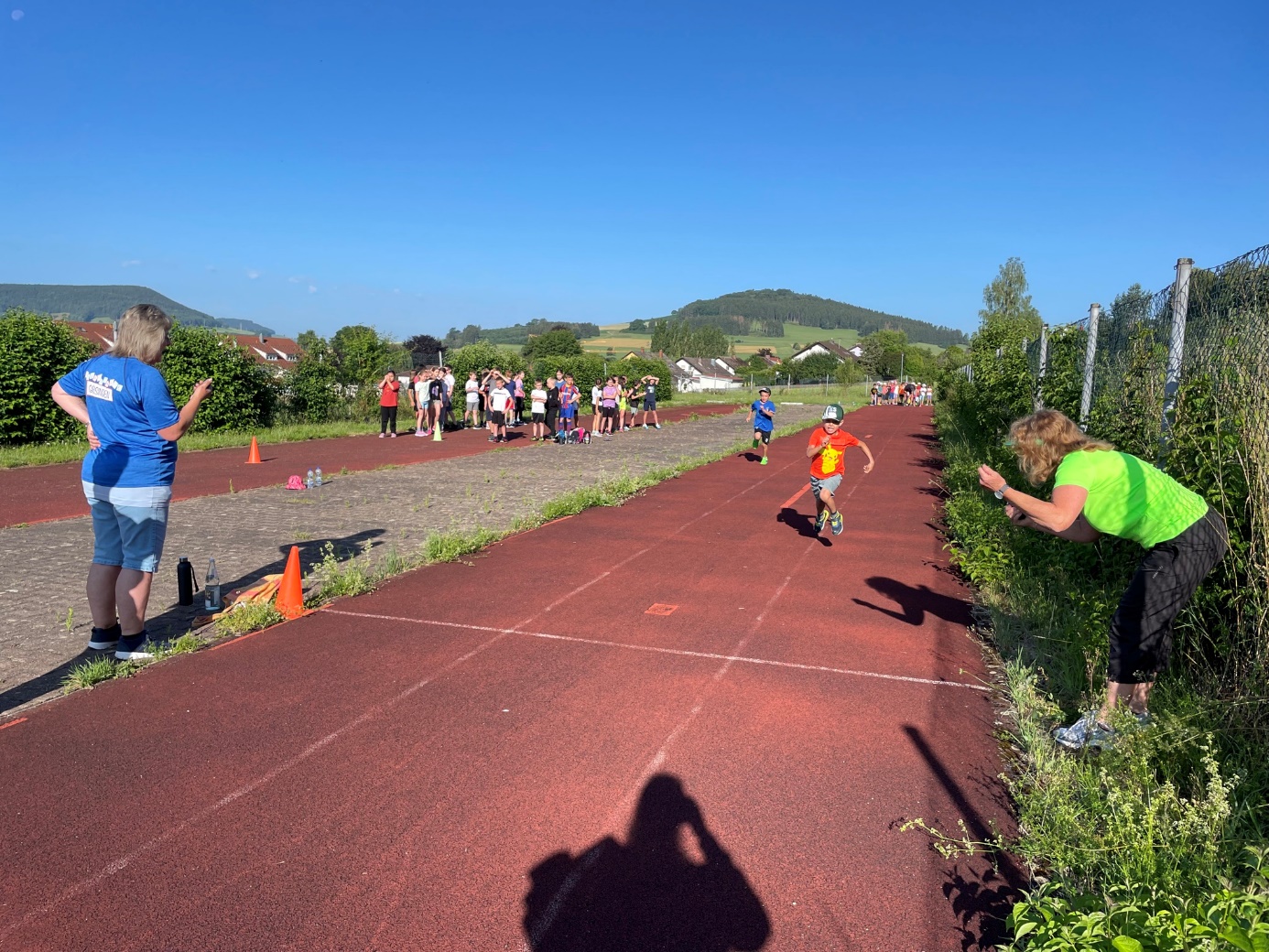 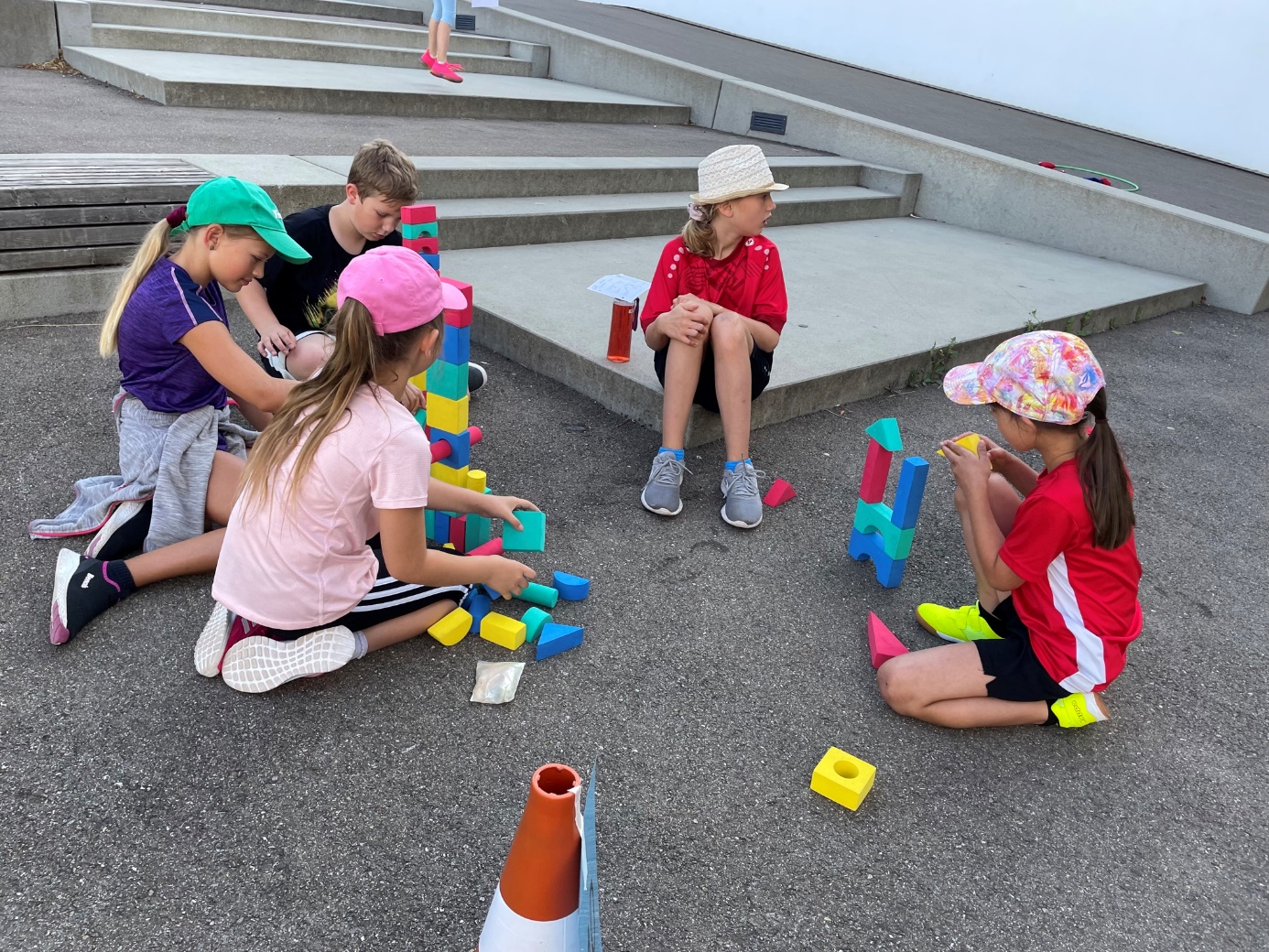 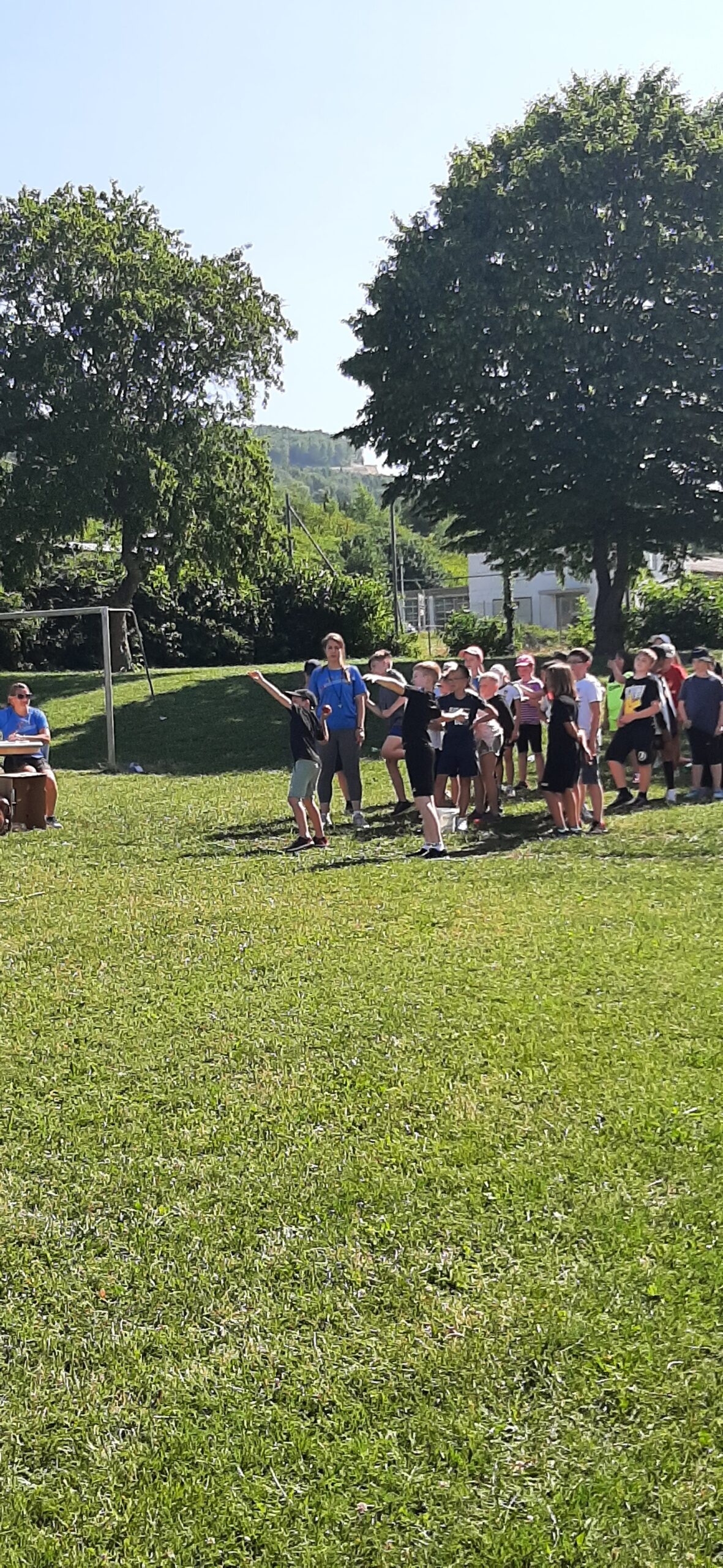 